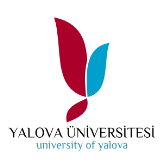 T.C.YALOVA ÜNİVERSİTESİSOSYAL BİLİMLER ENSTİTÜSÜYÜKSEK LİSANS TEZİ DEĞİŞİKLİK FORMU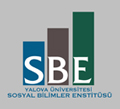 Öğrenci Adı SOYADINumarasıKayıt TarihiKayıt TarihiEnstitü Anabilim DalıBilim DalıBilim DalıDanışmanı Dönemi20…. - 20…. Eğitim ve Öğretim Yılı       (  ) Güz       (  ) Bahar Yarıyılı   /  Kaçıncı Dönemi: 20…. - 20…. Eğitim ve Öğretim Yılı       (  ) Güz       (  ) Bahar Yarıyılı   /  Kaçıncı Dönemi: 20…. - 20…. Eğitim ve Öğretim Yılı       (  ) Güz       (  ) Bahar Yarıyılı   /  Kaçıncı Dönemi: 20…. - 20…. Eğitim ve Öğretim Yılı       (  ) Güz       (  ) Bahar Yarıyılı   /  Kaçıncı Dönemi: 20…. - 20…. Eğitim ve Öğretim Yılı       (  ) Güz       (  ) Bahar Yarıyılı   /  Kaçıncı Dönemi:      (  ) Tez adı değişikliği               (  ) Tez konusu değişikliği      (  ) Tez adı değişikliği               (  ) Tez konusu değişikliği      (  ) Tez adı değişikliği               (  ) Tez konusu değişikliği      (  ) Tez adı değişikliği               (  ) Tez konusu değişikliği      (  ) Tez adı değişikliği               (  ) Tez konusu değişikliği      (  ) Tez adı değişikliği               (  ) Tez konusu değişikliği Belirlenen Yeni Adı:Belirlenen Yeni İngilizce Adı:Eski Adı: Belirlenen Yeni Adı:Belirlenen Yeni İngilizce Adı:Eski Adı: Belirlenen Yeni Adı:Belirlenen Yeni İngilizce Adı:Eski Adı: Belirlenen Yeni Adı:Belirlenen Yeni İngilizce Adı:Eski Adı: Belirlenen Yeni Adı:Belirlenen Yeni İngilizce Adı:Eski Adı: Belirlenen Yeni Adı:Belirlenen Yeni İngilizce Adı:Eski Adı: (  ) Belirlenen yeni tez adı Ulusal Tez Merkezi veri tabanında tamamlanmış veya hazırlanmakta olan tezler arasında yer almamaktadır. (  ) Belirlenen yeni tez adı Ulusal Tez Merkezi veri tabanında tamamlanmış veya hazırlanmakta olan tezler arasında yer almamaktadır. (  ) Belirlenen yeni tez adı Ulusal Tez Merkezi veri tabanında tamamlanmış veya hazırlanmakta olan tezler arasında yer almamaktadır. (  ) Belirlenen yeni tez adı Ulusal Tez Merkezi veri tabanında tamamlanmış veya hazırlanmakta olan tezler arasında yer almamaktadır. (  ) Belirlenen yeni tez adı Ulusal Tez Merkezi veri tabanında tamamlanmış veya hazırlanmakta olan tezler arasında yer almamaktadır. (  ) Belirlenen yeni tez adı Ulusal Tez Merkezi veri tabanında tamamlanmış veya hazırlanmakta olan tezler arasında yer almamaktadır. Belirlenen Yeni Konu İçeriği:Eski Konu İçeriği: Belirlenen Yeni Konu İçeriği:Eski Konu İçeriği: Belirlenen Yeni Konu İçeriği:Eski Konu İçeriği: Belirlenen Yeni Konu İçeriği:Eski Konu İçeriği: Belirlenen Yeni Konu İçeriği:Eski Konu İçeriği: Belirlenen Yeni Konu İçeriği:Eski Konu İçeriği: Değişikliğin Gerekçesi: Değişikliğin Gerekçesi: Değişikliğin Gerekçesi: Değişikliğin Gerekçesi: Değişikliğin Gerekçesi: Değişikliğin Gerekçesi: Öğrenci Adı SOYADI ve İmzasıÖğrenci Adı SOYADI ve İmzasıDanışman Unvanı, Adı SOYADI ve İmzasıDanışman Unvanı, Adı SOYADI ve İmzasıDanışman Unvanı, Adı SOYADI ve İmzasıDanışman Unvanı, Adı SOYADI ve İmzasıÖğrenci Adı SOYADI ve İmzasıÖğrenci Adı SOYADI ve İmzasıTarih:Tarih:Tarih:Tarih:Yalova Üniversitesi Lisansüstü Eğitim ve Öğretim Yönetmeliği Uygulama Esasları YönergesiMADDE 14 - (2) Akademik Takvimde belirtilen sürede danışman onaylı Tez Öneri Formu ile tez konusu değişikliği 	Enstitüye bildirilir ve EYK Kararı ile kesinleşir. Zorunlu haller dışında Tez Konusu EYK Kararı ile değiştirilen öğrenci, öğrenim süresi içinde EYK Karar tarihini takip eden, en az 1 (bir) yarıyıldan önce tezini teslim edemez. Zorunlu hallerde EYK kararı ile tez konusu değiştirilen öğrenciye bu şart uygulanmaz. (3) Süresi dışında yapılan tez konusu belirleme ve tez konusu değişikliği talepleri dikkate alınmaz, işlem yapılmaz. Yalova Üniversitesi Lisansüstü Eğitim ve Öğretim Yönetmeliği Uygulama Esasları YönergesiMADDE 14 - (2) Akademik Takvimde belirtilen sürede danışman onaylı Tez Öneri Formu ile tez konusu değişikliği 	Enstitüye bildirilir ve EYK Kararı ile kesinleşir. Zorunlu haller dışında Tez Konusu EYK Kararı ile değiştirilen öğrenci, öğrenim süresi içinde EYK Karar tarihini takip eden, en az 1 (bir) yarıyıldan önce tezini teslim edemez. Zorunlu hallerde EYK kararı ile tez konusu değiştirilen öğrenciye bu şart uygulanmaz. (3) Süresi dışında yapılan tez konusu belirleme ve tez konusu değişikliği talepleri dikkate alınmaz, işlem yapılmaz. Yalova Üniversitesi Lisansüstü Eğitim ve Öğretim Yönetmeliği Uygulama Esasları YönergesiMADDE 14 - (2) Akademik Takvimde belirtilen sürede danışman onaylı Tez Öneri Formu ile tez konusu değişikliği 	Enstitüye bildirilir ve EYK Kararı ile kesinleşir. Zorunlu haller dışında Tez Konusu EYK Kararı ile değiştirilen öğrenci, öğrenim süresi içinde EYK Karar tarihini takip eden, en az 1 (bir) yarıyıldan önce tezini teslim edemez. Zorunlu hallerde EYK kararı ile tez konusu değiştirilen öğrenciye bu şart uygulanmaz. (3) Süresi dışında yapılan tez konusu belirleme ve tez konusu değişikliği talepleri dikkate alınmaz, işlem yapılmaz. Yalova Üniversitesi Lisansüstü Eğitim ve Öğretim Yönetmeliği Uygulama Esasları YönergesiMADDE 14 - (2) Akademik Takvimde belirtilen sürede danışman onaylı Tez Öneri Formu ile tez konusu değişikliği 	Enstitüye bildirilir ve EYK Kararı ile kesinleşir. Zorunlu haller dışında Tez Konusu EYK Kararı ile değiştirilen öğrenci, öğrenim süresi içinde EYK Karar tarihini takip eden, en az 1 (bir) yarıyıldan önce tezini teslim edemez. Zorunlu hallerde EYK kararı ile tez konusu değiştirilen öğrenciye bu şart uygulanmaz. (3) Süresi dışında yapılan tez konusu belirleme ve tez konusu değişikliği talepleri dikkate alınmaz, işlem yapılmaz. Yalova Üniversitesi Lisansüstü Eğitim ve Öğretim Yönetmeliği Uygulama Esasları YönergesiMADDE 14 - (2) Akademik Takvimde belirtilen sürede danışman onaylı Tez Öneri Formu ile tez konusu değişikliği 	Enstitüye bildirilir ve EYK Kararı ile kesinleşir. Zorunlu haller dışında Tez Konusu EYK Kararı ile değiştirilen öğrenci, öğrenim süresi içinde EYK Karar tarihini takip eden, en az 1 (bir) yarıyıldan önce tezini teslim edemez. Zorunlu hallerde EYK kararı ile tez konusu değiştirilen öğrenciye bu şart uygulanmaz. (3) Süresi dışında yapılan tez konusu belirleme ve tez konusu değişikliği talepleri dikkate alınmaz, işlem yapılmaz. Yalova Üniversitesi Lisansüstü Eğitim ve Öğretim Yönetmeliği Uygulama Esasları YönergesiMADDE 14 - (2) Akademik Takvimde belirtilen sürede danışman onaylı Tez Öneri Formu ile tez konusu değişikliği 	Enstitüye bildirilir ve EYK Kararı ile kesinleşir. Zorunlu haller dışında Tez Konusu EYK Kararı ile değiştirilen öğrenci, öğrenim süresi içinde EYK Karar tarihini takip eden, en az 1 (bir) yarıyıldan önce tezini teslim edemez. Zorunlu hallerde EYK kararı ile tez konusu değiştirilen öğrenciye bu şart uygulanmaz. (3) Süresi dışında yapılan tez konusu belirleme ve tez konusu değişikliği talepleri dikkate alınmaz, işlem yapılmaz. …../…../…. Tarih ve 20…/.… - ………. Sayılı EYK Kararı ile kabul edilmiştir.                               ONAY (Önceki EYK Kararı Tarihi: …../…../…. Sayısı: ……/…..-….)…../…../…. Tarih ve 20…/.… - ………. Sayılı EYK Kararı ile kabul edilmiştir.                               ONAY (Önceki EYK Kararı Tarihi: …../…../…. Sayısı: ……/…..-….)…../…../…. Tarih ve 20…/.… - ………. Sayılı EYK Kararı ile kabul edilmiştir.                               ONAY (Önceki EYK Kararı Tarihi: …../…../…. Sayısı: ……/…..-….)…../…../…. Tarih ve 20…/.… - ………. Sayılı EYK Kararı ile kabul edilmiştir.                               ONAY (Önceki EYK Kararı Tarihi: …../…../…. Sayısı: ……/…..-….)…../…../…. Tarih ve 20…/.… - ………. Sayılı EYK Kararı ile kabul edilmiştir.                               ONAY (Önceki EYK Kararı Tarihi: …../…../…. Sayısı: ……/…..-….)…../…../…. Tarih ve 20…/.… - ………. Sayılı EYK Kararı ile kabul edilmiştir.                               ONAY (Önceki EYK Kararı Tarihi: …../…../…. Sayısı: ……/…..-….)